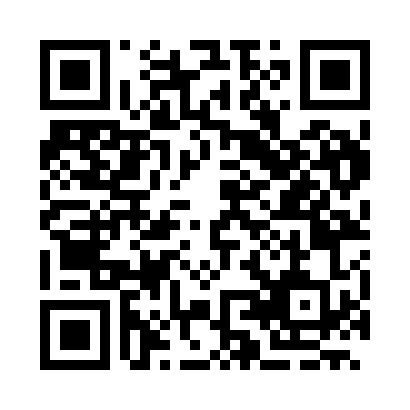 Prayer times for Belega, BulgariaWed 1 May 2024 - Fri 31 May 2024High Latitude Method: Angle Based RulePrayer Calculation Method: Muslim World LeagueAsar Calculation Method: HanafiPrayer times provided by https://www.salahtimes.comDateDayFajrSunriseDhuhrAsrMaghribIsha1Wed4:286:181:216:198:2410:072Thu4:266:171:216:198:2510:093Fri4:246:161:216:208:2710:114Sat4:236:141:216:218:2810:125Sun4:216:131:216:218:2910:146Mon4:196:121:216:228:3010:167Tue4:176:111:206:238:3110:178Wed4:156:091:206:238:3210:199Thu4:136:081:206:248:3310:2110Fri4:116:071:206:248:3410:2211Sat4:106:061:206:258:3510:2412Sun4:086:051:206:268:3610:2613Mon4:066:041:206:268:3710:2714Tue4:046:031:206:278:3810:2915Wed4:036:021:206:278:4010:3116Thu4:016:011:206:288:4110:3217Fri3:596:001:206:298:4210:3418Sat3:585:591:206:298:4310:3519Sun3:565:581:206:308:4410:3720Mon3:555:571:216:308:4510:3921Tue3:535:561:216:318:4610:4022Wed3:525:551:216:328:4610:4223Thu3:505:541:216:328:4710:4324Fri3:495:541:216:338:4810:4525Sat3:475:531:216:338:4910:4626Sun3:465:521:216:348:5010:4827Mon3:455:521:216:348:5110:4928Tue3:445:511:216:358:5210:5029Wed3:425:501:216:358:5310:5230Thu3:415:501:226:368:5410:5331Fri3:405:491:226:368:5410:54